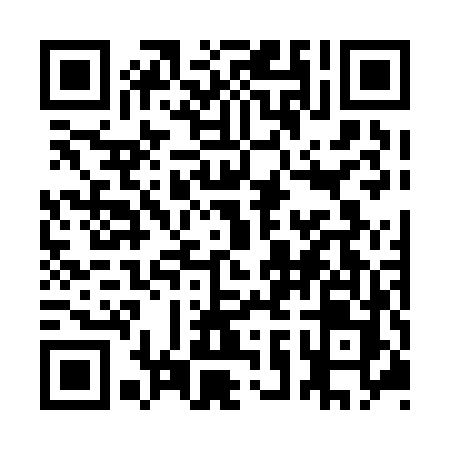 Prayer times for Christopher Lake, Saskatchewan, CanadaWed 1 May 2024 - Fri 31 May 2024High Latitude Method: Angle Based RulePrayer Calculation Method: Islamic Society of North AmericaAsar Calculation Method: HanafiPrayer times provided by https://www.salahtimes.comDateDayFajrSunriseDhuhrAsrMaghribIsha1Wed3:195:271:006:108:3410:432Thu3:165:251:006:118:3610:463Fri3:125:231:006:128:3810:494Sat3:115:211:006:138:4010:505Sun3:105:191:006:148:4210:516Mon3:095:171:006:158:4310:527Tue3:085:151:006:168:4510:538Wed3:075:131:006:188:4710:539Thu3:065:111:006:198:4910:5410Fri3:055:101:006:208:5010:5511Sat3:045:081:006:218:5210:5612Sun3:035:0612:596:228:5410:5713Mon3:025:0512:596:238:5510:5814Tue3:015:0312:596:248:5710:5815Wed3:015:011:006:248:5910:5916Thu3:005:001:006:259:0011:0017Fri2:594:581:006:269:0211:0118Sat2:584:571:006:279:0311:0219Sun2:584:551:006:289:0511:0320Mon2:574:541:006:299:0711:0321Tue2:564:521:006:309:0811:0422Wed2:564:511:006:319:1011:0523Thu2:554:501:006:329:1111:0624Fri2:544:481:006:339:1211:0625Sat2:544:471:006:339:1411:0726Sun2:534:461:006:349:1511:0827Mon2:534:451:006:359:1711:0928Tue2:524:441:016:369:1811:0929Wed2:524:431:016:369:1911:1030Thu2:514:421:016:379:2011:1131Fri2:514:411:016:389:2211:11